ABO Blood Type GameThe following lesson is adapted from the Red Cross ABO Blood Type Game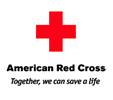 Materials8	3.5 oz cups labeled “ A”8	3.5 oz cups labeled “ B”8	3.5 oz cups labeled “ AB”8	3.5 oz cups labeled “ O”32 	pipettes1	250 ml bottle water plus 15 drops red food coloring, labeled “A”1	250 ml bottle water plus 10 drops blue food coloring, labeled “B”1	250 ml bottle water plus 7 drops red + 5 drops blue food coloring, labeled “AB”1	250 ml bottle water, labeled “O”15	12-well plates30 	worksheetsColor Concentration for food coloring: 
I use the ratio of 5 drops of food coloring for every 100 mL water. So 
a 1,000ml beaker or flask would have 50 drops. Set these up ahead of 
time. For purple do half red and half blue drops, for green I would 
just use the green food coloring at 5/100mL.
Blood Type A is Red (*or Blue)
Blood Type B is Blue (*or Yellow)
Blood Type AB is Purple (*or Green)
Blood Type O is ClearBackground InformationThe following information is from the Red CrossAlmost 40% of the population has O+ bloodPatients with Type O blood must receive Type O bloodAbout half of all blood ordered by hospitals in our area is Type OType O blood is the universal blood type and is the only blood type that can be transfused to patients with other blood typesOnly about 7% of all people have Type O negative bloodType O negative blood is the preferred type for accident victims and babies needing exchange transfusionsThere is always a need for Type O donors because their blood may be transfused to a person of any blood type in an emergencyIf your blood type is:
Out of 100 donors . . . . . Experiment.Tell students that:If the color of the “blood” changes, it is not compatible. If the “blood” color stays the same, then it is compatible. Patient #1 is Type A.Patient #1 needs a transfusion.  Ask students what blood types can this patient receive?For patient #1, tell students to:
1) Pipette 3 squirts of liquid from Type A into the 1st well .2) Do a “transfusion” by adding 3 more squirts of Type A to the 1st well and note if there is any change in color. (There is no change.)Explain that No change = Safe, Change = unsafe. Now pipette another 3 squirts of type A from patient #1 into the second well on row 1This time, add 3 squirts of Type B to the patient for the ”tranfusion.” Students will notice a color change and see the change means that this is Unsafe, Add 3 squirts of Type A to wells 3 and 4 on Row 1 and add Type AB and O to determine if these blood types are safe for patient 1.  Patient #2 is Type B.Patient #3 is Type AB.Patient #4 is Type O.Tell students to make an hypothesis as to which blood types the patients #2, 3 and 4 could safely receive in a transfusions and then test it.  Follow the same procedure as above.Results and conclusions:Blood type A can only be given to type A and AB patients. Blood type B can only be given to type B and AB patients. Blood type AB individuals can receive blood from everyone, but they can only donate to other AB blood type patients. Blood type O individuals can only receive type O blood, but they can donate blood to every other type. Adapted from the Red Cross Blood Typing gameTypeYou Can Give Blood ToYou Can Receive Blood FromA+A+  AB+A+  A-  O+  O-O+O+  A+  B+  AB+O+  O-B+B+  AB+B+  B-  O+  O-AB+AB+Everyone A-A+  A-  AB+  AB-A-  O-O-EveryoneO-B-B+  B-  AB+  AB- B-  O-AB-AB+  AB-AB-  A-  B-  O-84 donors are RH+ 16 donors are RH- 38 are O+ 7 are O- 34 are A+ 6 are A- 9 are B+ 2 are B-3 are AB+ 1 is AB-Blood Type Chart:ConclusionsBlood type A can only be given to type ____________________patients. Blood type A patients can only receive_____________________type blood.Blood type B can only be given to type ____________________patients. Blood type B patients can only receive_____________________type bloodBlood type AB can only be given to type ___________________patients.Blood type AB patients can only receive____________________type bloodBlood type O can only be given to type ____________________patients. Blood type O patients can only receive_____________________type blood